ЧОРТКІВСЬКА    МІСЬКА    РАДА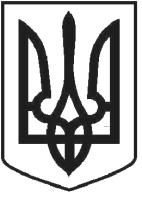 ВИКОНАВЧИЙ КОМІТЕТР І Ш Е Н Н Я (проєкт )2021 року  № Про надання дозволу на облаштування септика по                                        вул. Нова Штокалівка, ***, с. БілаРозглянувши заяву гр. Філіп С. А. від 10.08.2021, представлені матеріали, та відповідно до табл. 6.7. ДБН Б.2.2-12:2019 «Планування та забудова територій», керуючись п.п. 7, п.а ст. 30, 31, 59 Закону України  «Про місцеве самоврядування в Україні»,  виконавчий комітет міської радиВИРІШИВ:1. Надати дозвіл на облаштування септика по вул. Нова Штокалівка, ***, с. Біла.2. При виконанні робіт виконати вимоги табл. 6.7. ДБН Б.2.2-12:2019 «Планування та забудова територій».3. Копію рішення направити управлінню комунального господарства, архітектури та капітального будівництва міської ради, заявнику.4. Контроль за виконанням даного рішення покласти на заступника міського голови з питань діяльності виконавчих органів міської ради Віктора ГуринаМіський голова                                                    	         Володимир ШМАТЬКОО.В. Череднікова В.М. Юрчишин В.С. Грещук Н.Є. Кирилів 